Name _______________________________________________________________  Period ________Practice using the Scientific Method!!!Smithers thinks that a special juice will increase the productivity of workers. He creates two workers each and assigns each group the same task (in this case, they're supposed to staple a set of papers). Group A is given the special juice to drink while they work. Group B is not given the special juice. After an hour, Smithers counts how many stacks of papers each group has made. Group A made 1,587 stacks, Group B made 2,113 stacks.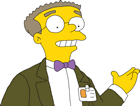 1.  Identify the:Independent Variable: ______________________________________________________________________Dependent Variable: _______________________________________________________________________Constants: _______________________________________________________________________________Control Group: ___________________________________________________________________________ Experimental Group (s): ____________________________________________________________________ Bart believes that mice exposed to microwaves will become extra strong (maybe he's been reading too much Radioactive Man). He decides to perform this experiment by placing 10 mice in a microwave for 10 seconds. He compared these 10 mice to another 10 mice that had not been exposed. His test consisted of a heavy block of wood that blocked the mouse food. He found that 8 out of 10 of the microwaved mice were able to push the block away. 7 out of 10 of the non-microwaved mice were able to do the same.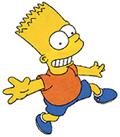 2.  Identify the:Independent Variable: ______________________________________________________________________Dependent Variable: _______________________________________________________________________Constants: _______________________________________________________________________________Control Group: ___________________________________________________________________________ Experimental Group (s): ____________________________________________________________________ Marge is frustrated with her peaches always going moldy.  Her sisters tell her that if she put them in the fridge, where it is cooler, mold will not grow as quickly.  Interested to save her peaches and see if her sisters are right, she goes to the market and buys 10 peaches that were all freshly picked.  Once home, she leaves 5 peaches on the counter and put 5 peaches in the fridge.  After 3 days, she notices that 4 of the 5 peaches on the counter have mold forming on them and all 5 of the refrigerated peaches didn’t have mold for 10 days. 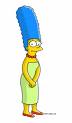 3.  Identify the:Independent Variable: ______________________________________________________________________Dependent Variable: _______________________________________________________________________Constants: _______________________________________________________________________________Control Group: ___________________________________________________________________________ Experimental Group (s): ____________________________________________________________________ For each of the 3 Simpson’s scenarios, write a procedure as well as what materials are needed to conduct the experiment (ie. what is needed to collect the data) and what is needed to record the data.SMITERSBARTMARGE